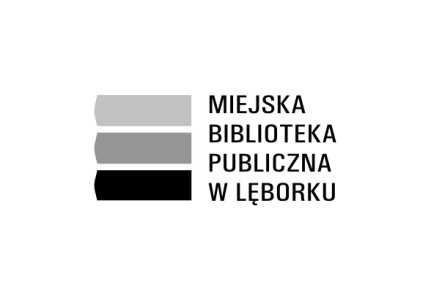 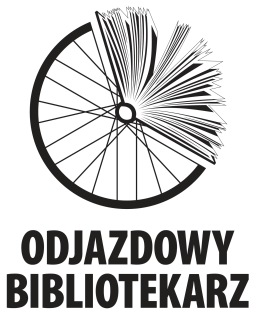                          REGULAMIN1. Regulamin określa zasady zgromadzenia i warunki rajdu oraz sposoby zachowania się uczestników.2. Udział w rajdzie jest nieodpłatny, mogą w nim uczestniczyć jedynie osoby, które zapisały się                                 w wyznaczonym terminie.3. W rajdzie biorą udział tylko pojazdy napędzane siłą ludzkich mięśni.4. Każdy uczestnik rajdu musi posiadać sprawny pojazd wyposażony zgodnie z przepisami Prawa o Ruchu Drogowym oraz zestaw naprawczy wyposażony w podstawowe klucze do roweru oraz pozwalający na naprawę przebitej opony.5. W przypadku braku możliwości dalszej jazdy z powodu awarii lub innej przyczyny, uczestnik informuje organizatora (służbę porządkową) o tym fakcie.6. Wszelkie ewentualne naprawy sprzętu i inne sytuacje wymagające postoju uczestników rajdu muszą odbywać się w miejscu powstałej awarii w sposób nie utrudniający jazdy innym uczestnikom rajdu.7. Przypadki konieczności pomocy medycznej zgłaszane są organizatorowi (służbie porządkowej), który                       w zależności od potrzeb, albo udziela pomocy przedmedycznej, albo zwraca się o pomoc medyczną.8. Uczestników obowiązują przepisy o ruchu drogowym, o ochronie przyrody i przepisy przeciwpożarowe na terenach leśnych oraz zobowiązani są do ścisłego wykonywania poleceń organizatorów oraz służb porządkowych.9. Zabrania się udziału w zgromadzeniu i przejeździe osobom będącym pod wpływem alkoholu, środków odurzających lub psychotropowych.10. Organizatorzy zapewniają służby porządkowe. Służby te wyróżniają się żółto-czarnymi koszulkami                       z napisem LEW LĘBORK11. Organizator nie bierze żadnej odpowiedzialności za ewentualne kolizje i wypadki spowodowane przez uczestników rajdu, w których brali oni udział.12. Organizator, wszystkie osoby z nim współpracujące, a także osoby związane z przeprowadzeniem                        i organizacją przejazdu nie ponoszą odpowiedzialności względem uczestników za wypadki losowe, szkody osobowe, rzeczowe i majątkowe, które wystąpią przed w trakcie lub po przejeździe.13. Uczestnicy biorą udział w rajdzie na własną odpowiedzialność. Nie są ubezpieczeni przez organizatora, mogą ubezpieczać się dobrowolnie we własnym zakresie. Deklarują pełną odpowiedzialność za ryzyko                     i ewentualne obrażenia oraz wyposażenie i zgubione rzeczy.14. Uczestnicy zrzekają się prawa dochodzenia prawnego lub zwrotnego od organizatora lub jego zleceniobiorców w razie wypadku lub szkody związanej z przejazdem.15. Osoby biorące udział w rajdzie zobowiązane są do zachowania się w sposób nie zagrażający innym uczestnikom. Za niewłaściwe zachowanie zakłócające bezpieczeństwo przejazdu, uczestnicy mogą zostać usunięci z udziału w imprezie.16. W razie niekorzystnych warunków atmosferycznych rajd może zostać odwołany przez organizatora,                o czym organizator poinformuje na stronie internetowej biblioteki. Organizator stawi się na starcie wymienionym informując obecnych o możliwości odwołania rajdu. W razie potrzeby należy kontaktować się z organizatorami pod nr telefonu 59 8622307.17. Organizator zastrzega sobie prawo do nieznacznych zmian w przebiegu trasy  rajdu.18. Organizator imprezy uprawniony jest do rejestrowania jej przebiegu przy pomocy urządzeń rejestrujących obraz i dźwięk oraz do dalszego przetwarzania zapisu i udostępnienia zdjęć w celach promocyjnych.19. Osoby dorosłe uczestniczą w rajdzie indywidualnie, a osoby niepełnoletnie pod opieką rodziców lub opiekunów. Osoby niepełnoletnie dostarczają do sekretariatu biblioteki wypełnioną zgodę na uczestnictwo w rajdzie rowerowym. Niepełnoletni uczestnik nie może uczestniczyć w rajdzie w przypadku, kiedy nie dostarczy wypełnionej zgody rodzica/opiekuna prawnego na udział dziecka w rajdzie rowerowym. Wzór zgody dostępny w sekretariacie biblioteki.20 Osoby niepełnoletnie, powyżej 10 roku życia obowiązane są posiadać kartę rowerową. Organizatorzy nie zapewniają opieki dzieciom i nie ponoszą za nie odpowiedzialności.21. Nie wolno wyprzedzać osób prowadzących oraz nie wolno jechać za osobami zamykającymi. Należy jechać równo i spokojnie. Nie dopuszczalne jest tarasowanie drogi, jazda równoległa i ciągłe zmiany pozycji, a także jazda bez trzymania kierownicy oraz zdejmowanie stóp z pedałów.22. Po zakończeniu rajdu, jego uczestnicy udają się do domów indywidualnie, we własnym zakresie.23. Osoby stwarzające zagrożenie dla innych uczestników, nieprzestrzegające postanowień niniejszego regulaminu mogą zostać usunięte z  przejazdu. Organizator nie musi podawać przyczyny odmowy wstępu lub usunięcia z przejazdu danej osoby24. Z treścią regulaminu rajdu uczestnicy zapoznają się poprzez stronę internetową www.biblioteka.lebork.pl. Oraz w sekretariacie biblioteki. Regulamin będzie dostępny także w miejscu zbiórki przed rozpoczęciem rajdu.25. Brak znajomości regulaminu nie będzie uznawany za wytłumaczenie.